О признании утратившим силу постановления администрации Цивильского района Чувашской Республики от 24 декабря 2020 г. № 739
«Об утверждении Порядка получения муниципальным служащим в администрации Цивильского района Чувашской Республики, разрешения представителя нанимателя (работодателя) на участие на безвозмездной основе в управлении некоммерческой организацией»В соответствии с Законом Чувашской Республики от 21 сентября 2020 г. N 70 «О внесении изменений в Закон Чувашской Республики «О муниципальной службе в Чувашской Республике», администрация Цивильского района Чувашской Республики ПОСТАНОВЛЯЕТ:1.Признать утратившим силу постановление администрации Цивильского района Чувашской Республики от 24 декабря 2020 г. N 739
«Об утверждении Порядка получения муниципальным служащим в администрации Цивильского района Чувашской Республики, разрешения представителя нанимателя (работодателя) на участие на безвозмездной основе в управлении некоммерческой организацией».2.Настоящее постановление вступает в силу после его официального опубликования (обнародования).Глава администрацииЦивильского района                                                                           С.Ф.Беккер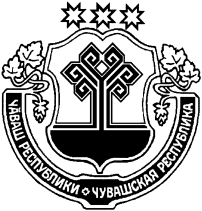 ЧӐВАШ  РЕСПУБЛИКИҪĔРПӰ РАЙОНĔЧУВАШСКАЯ РЕСПУБЛИКАЦИВИЛЬСКИЙ РАЙОНҪĔРПӰ РАЙОН АДМИНИСТРАЦИЙĔЙЫШӐНУ2021 ç. раштав уйӑхĕн 20-мĕшĕ 535 № Ҫӗрпÿ хули АДМИНИСТРАЦИЯЦИВИЛЬСКОГО РАЙОНАПОСТАНОВЛЕНИЕ20 декабря 2021 года № 535      г. Цивильск